Stomp your feet5	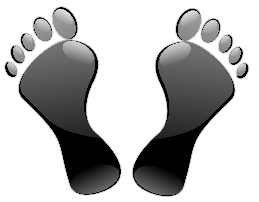 Clap your hands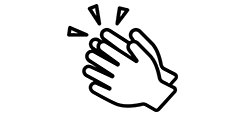     10Jump up and down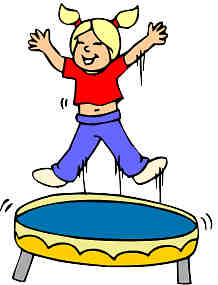 15Pat your knees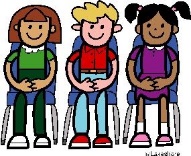 20Pat your head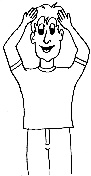 25Tap your fingers30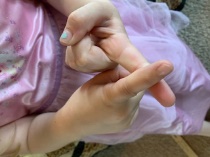 Do the twist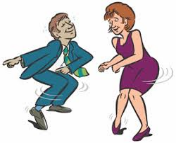 30        Bend your knees25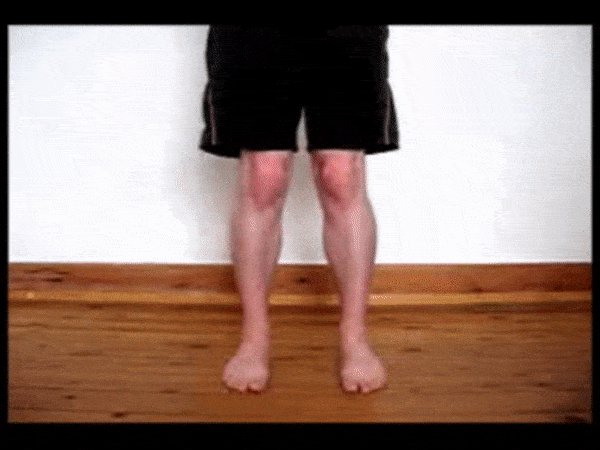 Swim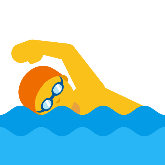 20Reach for the stars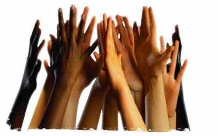 15Tap your toe10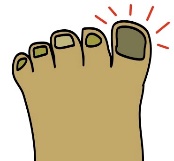 Lift weights5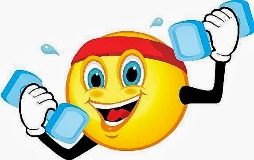 Go crazy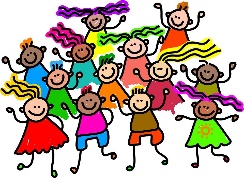 5Ride a bike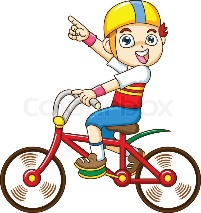 10 Wave your hands15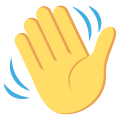 Stomp your feet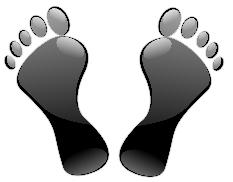 20Clap your hands25Jump up and down30Pat your head30Tap your fingers25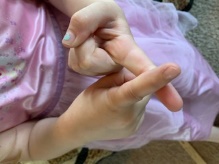 Do the twist20Bend your knees15Swim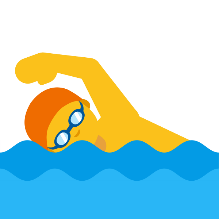 10Reach for the stars5Tap your toe5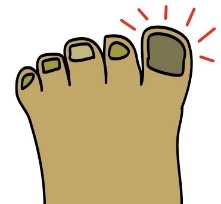 Lift weights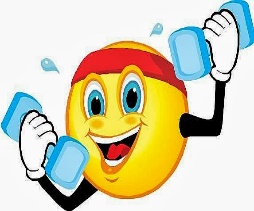 10Go crazy15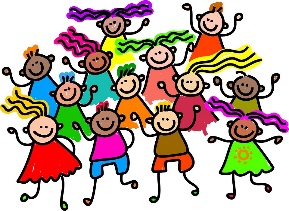 Ride a bike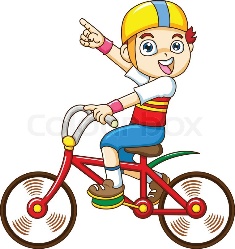 20Wave your hands25Reach for the stars30Stomp your feet30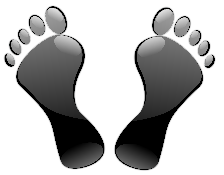 Clap your hands25Jump up and down20Pat your knees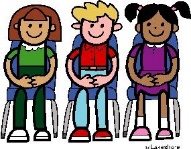 15Pat your head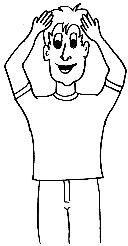 10Tap your fingers5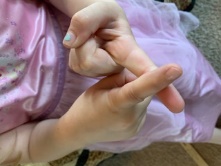 Do the twist5Bend your knees10Swim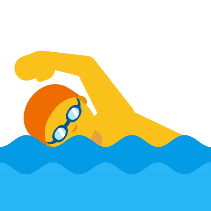 15Reach for the stars20Tap your toe25Lift weights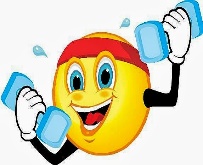 30Go crazy30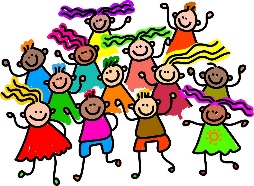 Ride a bike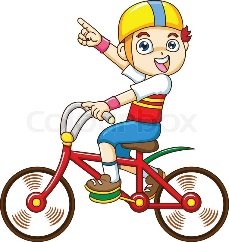 25Wave your hands20Reach for the stars15Stomp your feet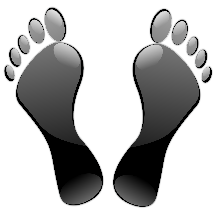 10Clap your hands5Jump up and down5Pat your knees10Pat your head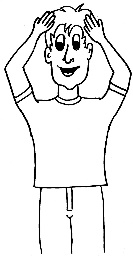 15Tap your fingers20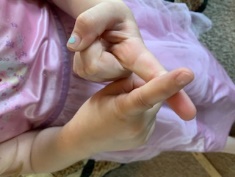 Bend your knees25Swim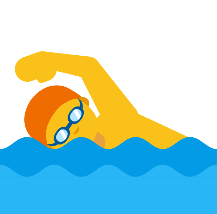 30